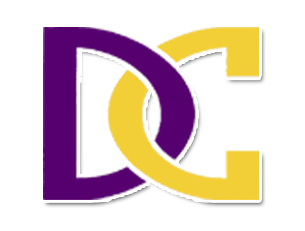 Students should have a backpack with the following items: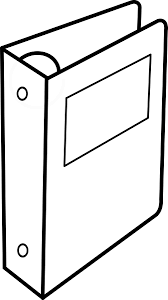 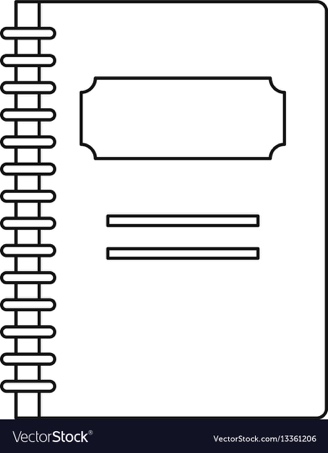 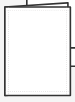 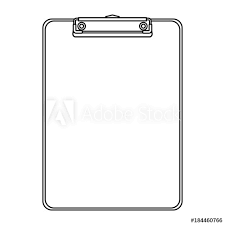 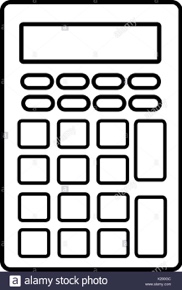 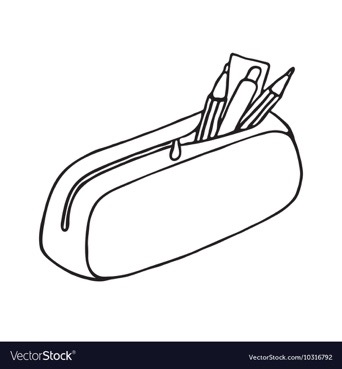 